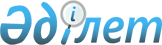 О внесении дополнения и изменений в приказ Министра по чрезвычайным ситуациям Республики Казахстан от 29 мая 2007 года № 88Приказ Министра по чрезвычайным ситуациям Республики Казахстан от 12 июля 2010 года № 243. Зарегистрирован в Министерстве юстиции Республики Казахстан 16 августа 2010 года № 6392

      В целях реализации пункта 1 статьи 43-1 Закона Республики Казахстан от 24 марта 1998 года "О нормативных правовых актах" ПРИКАЗЫВАЮ:



      1. Внести в приказ Министра по чрезвычайным ситуациям Республики Казахстан от 29 мая 2007 года № 88 "Об утверждении Правил разработки декларации промышленной безопасности" (зарегистрированный в Реестре государственной регистрации нормативных правовых актов за № 4759, опубликованный в Собрании актов Центральных исполнительных и иных государственных органов Республики Казахстан, 2007 г., июнь), следующие дополнение и изменения:



      Правила разработки декларации промышленной безопасности, утвержденные приказом Министра по чрезвычайным ситуациям Республики Казахстан от 29 мая 2007 года № 88:



      дополнить пунктом 4-1 следующего содержания:

      "4-1. Решение уполномоченного органа о декларировании опасного производственного объекта выдается по обращению владельца опасного производственного объекта поданного в произвольной форме с приложением экспертного заключения";



      в абзаце первом пункта 7 слова "Утвержденная декларация безопасности направляется на экспертизу в территориальное подразделение уполномоченного органа в области промышленной безопасности" заменить словами "Декларация безопасности подлежит экспертизе в организации, аттестованной уполномоченным органом";



      часть 1 пункта 8 изложить в следующей редакции: "Декларация представляется в составе проекта или отдельным документом в уполномоченный орган для регистрации в двух экземплярах на бумажном и электронном носителях";



      часть 3 пункта 8 исключить;

      главу 3 исключить.



      2. Контроль за исполнением приказа возложить на Председателя Комитета по государственному контролю за чрезвычайными ситуациями и промышленной безопасностью Министерства по чрезвычайным ситуациям Республики Казахстан Ахметова С.Б.



      3. Настоящий приказ вводится в действие по истечении десяти календарных дней после дня его первого официального опубликования.      Министр

      по чрезвычайным ситуациям

      Республики Казахстан                       В. Божко
					© 2012. РГП на ПХВ «Институт законодательства и правовой информации Республики Казахстан» Министерства юстиции Республики Казахстан
				